Экстренные службы Россошьтелефонный код Россошь 8(47396)Как вызвать пожарную охрану, полицию, скорую помощь с мобильного телефона       Чрезвычайные ситуации, когда требуется экстренное оказание помощи чаще всего возникают в таких местах, где отсутствует возможность вызвать пожарную охрану, полицию, скорую помощь со стационарного телефона по привычным номерам 01, 02, 03. Поэтому жизненно необходимо знать и помнить, как вызвать пожарную охрану, полицию, скорую помощь с мобильного телефона. Ниже приведены номера телефонов вызова пожарной охраны, полиции, скорой помощи различных операторов мобильной связи. Постарайтесь запомнить, а лучше запишите эти номера в память вашего мобильного телефона.Вызов пожарной охраны, полиции, скорой помощи с мобильных телефонов МТС:  010 — вызов пожарной охраны и спасателей;  020 — вызов милиции;  030 — вызов скорой помощи;  040 — вызов аварийной службы газа.Вызов пожарной охраны, полиции, скорой помощи с мобильных телефонов Мегафон:  010 — вызов пожарной охраны и спасателей;  020 — вызов милиции;  030 — вызов скорой помощи;  040 — вызов аварийной службы газа.Вызов пожарной охраны, полиции, скорой помощи с мобильных телефонов Билайн:  001 — вызов пожарной охраны и спасателей;  002— вызов милиции;  003 — вызов скорой помощи;  004 — вызов аварийной службы газа.Вызов пожарной охраны, полиции, скорой помощи с мобильных телефонов Теле2:  010 — вызов пожарной охраны и спасателей;  020 — вызов милиции;  030 — вызов скорой помощи;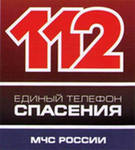   040 — вызов аварийной службы газа.Для экстренного вызова специальных служб с мобильного телефона также работает номер 112. Вызов на номер экстренного вызова 112 возможен:  при отсутствии денежных средств на вашем счету;  при заблокированной SIM-карте;  при отсутствии SIM-карты телефона.